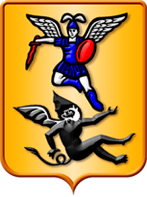 ЛЕТНИЙ МОЛОДЁЖНЫЙ МАРАФОН«Здоровый Архангельск»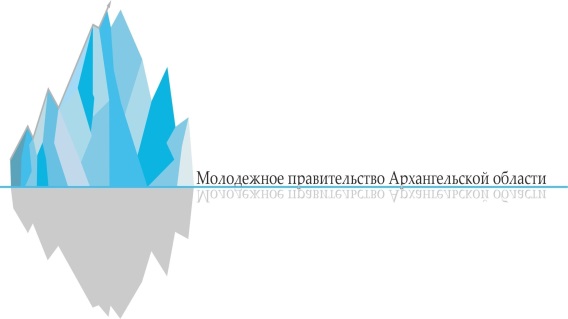 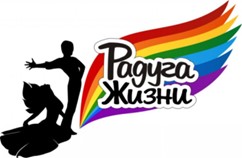 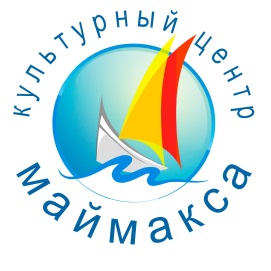 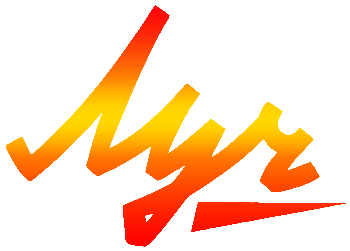 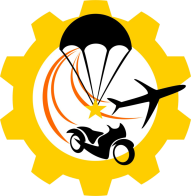 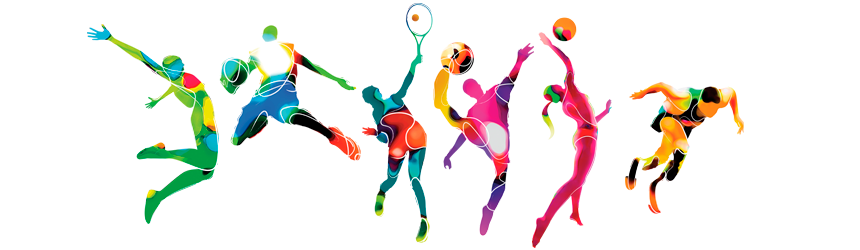 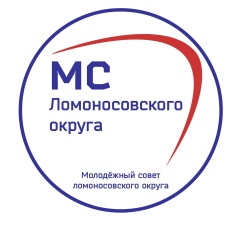 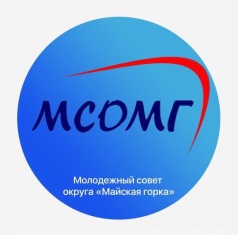 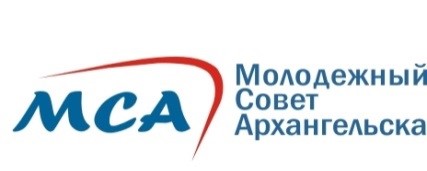 ИюньИюльАвгустДата событияСобытиеМесто, время Контактное лицо(позвони и запишись)01.06 – 02.06.2019Летний сбор социально активной молодежи города АрхангельскаМуниципальное автономное учреждение дополнительного образования «Центр технического творчества, спорта и развития детей «Архангел»Назарова Замина Тофиковна8 (952) 309-38-25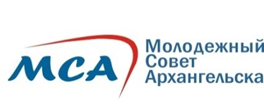 02.06 – 29.06.2019Проект «Зарядка во дворах»Ломоносовский и Октябрьский округПанфилова Ольга Алексеевна8 (953) 930-38-16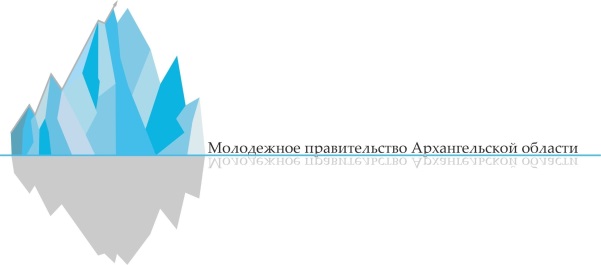 06.06.201911:00 до 15:00«День в армии»Муниципальное автономное учреждение дополнительного образования «Центр технического творчества, спорта и развития детей «Архангел»Фомин Артем Сергеевич8 (900) 911-99-1412.06.2019День РоссииАкция «Первый паспорт» Октябрьский округ пл. МираШиробокова Екатерина Георгиевна8 (952) 303-95-75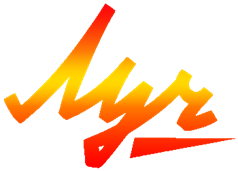 15.06.201911:00Квест «Ориентир»Выезд от приклубной территории  муниципального учреждения культуры муниципального образования «Город Архангельск» «Молодежный культурный центр «Луч»Широбокова Екатерина Георгиевна8 (952) 303-95-75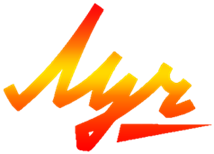 16.06.2019- 30.06.2019«Маймаксиада»Площадка у муниципального учреждения культуры муниципального образования «Город Архангельск» «Культурный центр «Маймакса», 
ул. Лесотехническая, д. 1Глебов Александр 8 (960) 011-55-10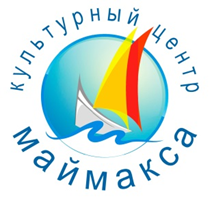 20.06.2019 11:00 Зарядка во дворе Ломоносовский округ Сидоренко Олег Дмитриевич 8 (921) 495-77-65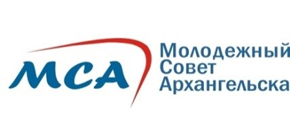 21.06.2019 18:00СтихоПоложениеКафе-галерея «СтепановЪ» (Набережная Северной Двины, 
д. 32)Жезлов Александр Сергеевич 8 (902) 195-79-3823.06.201915:00Празднование Дня российской молодёжиНабережная Северной ДвиныШиробокова Екатерина Георгиевна8 (952) 303-95-7530.06.201918:00PechaKuchaКафе-галерея «СтепановЪ» (Набережная Северной Двины, 
д. 32)Жезлов Александр Сергеевич 8 (902) 195-79-38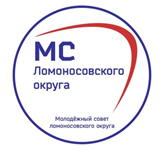 Каждое воскресеньеС 16.00 до 19.00  часовТанцевальные площадки, open-airОктябрьский округпл. МираАндрей Мелехов 8 (960) 016-00-11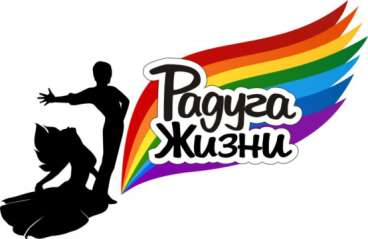 Дата событияСобытиеМесто, времяКонтактное лицо(позвони и запишись)04.07.2019 11:00 Зарядка во дворе Октябрьский округ Сидоренко Олег Дмитриевич 8 (921) 495-77-6510.07.201911:00 до 15600«День в армии»Муниципальное автономное учреждение дополнительного образования «Центр технического творчества, спорта и развития детей « Архангел»Фомин Артем Сергеевич8 (900) 911-99-1418.07.2019 11:00 Зарядка во дворе Октябрьский округ Сидоренко Олег Дмитриевич 8 (921) 495-77-6519.07.201918:00СтихоПоложениеКафе-галерея «СтепановЪ» (Набережная Северной Двины, 
д. 32)Жезлов Александр Сергеевич 8 (902) 195-79-3828.07.201918:00PechaKuchaКафе-галерея «СтепановЪ» (Набережная Северной Двины, 
д. 32)Жезлов Александр Сергеевич 8 (902) 195-79-38Каждое воскресеньеС 16.00 до 19.00  часовТанцевальные площадки, open-airОктябрьский округ пл. МираАндрей Мелехов, 8 (960) 016-00-11, Дата событияСобытиеМесто, времяКонтактное лицо(позвони и запишись)04.08.201912:00Дворовой футбол Муниципальное бюджетное общеобразовательное учреждение  муниципального образования  «Город Архангельск» №35 Владимиров Кирилл Константинович 8 (921) 489-90-1610.08.201911:00 до 15:00«День в армии»Муниципальное автономное учреждение дополнительного образования «Центр технического творчества, спорта и развития детей «Архангел»Фомин Артем Сергеевич8 (900) 911-99-1417.08. 2019Мероприятие по пропаганде здорового образа жизни – турнир «Юкигассен»Муниципальное бюджетное общеобразовательное учреждение  муниципального образования  «Город Архангельск» «Средняя школа № 11»Широбокова Екатерина Георгиевна8 (952) 303-95-7523.08.201918:00СтихоПоложениеКафе-галерея «СтепановЪ» (Набережная Северной Двины, 
д. 32)Жезлов Александр Сергеевич 8 (902) 195-79-3825.08.201918:00PechaKuchaКафе-галерея «СтепановЪ» (Набережная Северной Двины, 
д. 32)Жезлов Александр Сергеевич 8 (902) 195-79-38Каждое воскресеньеС 16.00 до 19.00  часовТанцевальные площадки, open-airОктябрьский округпл. МираАндрей Мелехов, 8 (960) 016-00-11